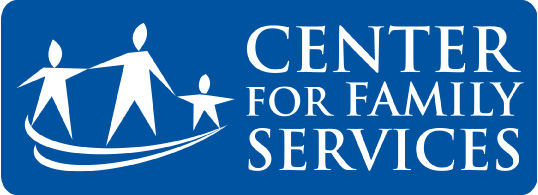 Volunteer Position DescriptionPosition title: Volunteering site: Assignment: What types of activities will the volunteer do?List each of the tasks to be accomplished in this position both long-term and short-term. With whom will the volunteer interact?Purpose of Assignment: What are the goals and desired outcomes for this position? How will the service impact the program or mission of Center for Family Services?Skills and Competencies: What are the technical and interpersonal skills desired for this position? List any personal qualities or abilities desired for this position.Requirements: What level of experience (if any) is required for the position? What are the training requirements for the position? What are the expectations or other requirements for the position?Time Commitment: Is this position one-time, short-term, or long-term? How long? How many hours per week/month will the volunteer serve?Will the volunteer be assigned to a shift or is the commitment flexible?Supervision: Who will supervise this position and to what extent? How much autonomy is expected of the volunteer in this position?Other: List anything else pertinent to the volunteer position.